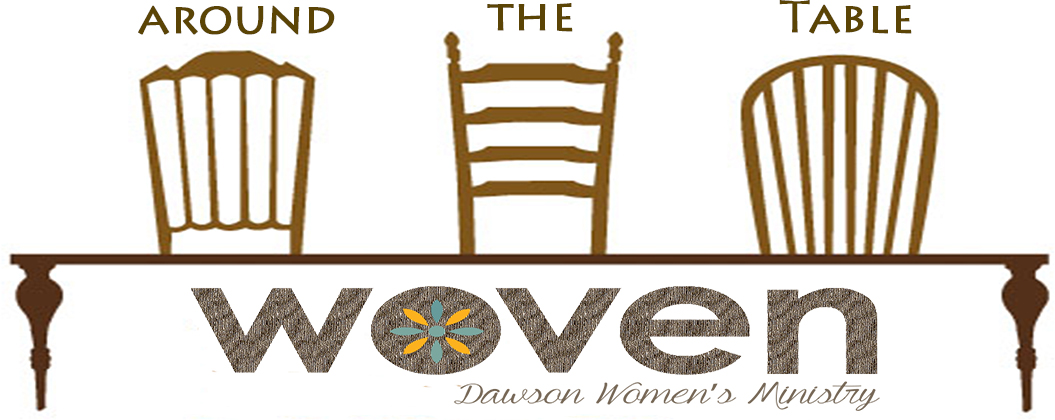 Year 1CONVERSATION QUESTIONSWHEN?SCRIPTUREQUESTIONSMONTH 1“…let us draw near to God with a sincere heart and with the full assurance that faith brings, having our hearts sprinkled to cleanse us from a guilty conscience and having our bodies washed with pure water. Let us hold unswervingly to the hope we profess, for He who promised is faithful. And let us consider how we may spur one another on toward love and good deeds, not giving up meeting together, as some are in the habit of doing, but encouraging one another – and all the more as you see the day approaching.”Hebrews 10:22-25Share your storiesAs you approach TABLE, what are you hoping for?What do you think are the greatest strengths and weaknesses of your age group?What are you learning about God and yourself right now?MONTH 2“Every day, they continued to meet together in the temple courts. They      broke bread in their homes and ate together with glad and sincere      hearts…”                          -Acts 2:4In your experience, what stands in the way of building true community?What makes a truly deep and healthy friendship?Why do we need to be intentional about close relationships that encourage us in Christ?How could we bless others out of the overflow of our healthiest relationships?MONTH 3“Come to me, all you who are weary and burdened, and I will give you rest. Take my yoke upon you and learn from me, for I am gentle and humble in heart, and you will find rest for your souls. For my yoke is easy and my burden is light.”- Matthew 11:28-30What do you think drives the pace in our life?How often are you able to rest or engage in the Sabbath?Why do we have to be intentional about rest in our lives?What are 3 ways you can be less Martha and more Mary this month? (Luke 10:38-42)MONTH 4“Give thanks to the Lord, for He is good; His love endures forever.”1 Chronicles 16:34What are easy, uncomplicated things you are thankful for this season?What are some of the more unexpected or surprising gifts of this past year?Even in the midst of gratitude, is there something you are longing for?What might God be inviting you to learn through the longing?MONTH 5“Therefore, if anyone is in Christ, the new creation has come; the old has gone, the new is here!”2 Corinthians 5:17What your favorite moments from the last 6-12 months?What is one change (spiritually/relationally/vocationally) you desire to make in the next 6-12 months?How have you seen God being faithful most recently?What will it look like for you to live more intentionally in the next 6-12 months?MONTH 6“Love is patient; love is kind. It does not envy; it does not boast. It is not proud. It does not dishonor others; it is not self-seeking; it is not easily angered. It keeps no record of wrongs. Love does not delight in evil but rejoices with the truth. It always protects, always trusts, always hopes, always perseveres. Love never fails. But where there are prophecies, they will cease. Where there are tongues, they will be stilled. Where there is knowledge, it will pass away.”1 Corinthians 13:4-8Describe the last time someone said or did something that made you feel loved for free.Describe a time when you felt lonely. What was the cause of your lonliness?How do you feel most encouraged spiritually?How can we move into each other’s lonliness?MONTH 7“Create in me a pure heart, O God, and renew a steadfast spirit within me.”Psalm 51:10What is a truth about God’s character that is easy to believe?What is a truth about God’s character that is hard to believe?What evidence of God’s promises do you see in your life?What keeps you from living God’s purposes for you?MONTH 8“There is a time for everything, and a season for every activity under the heavens…”-Ecclesiastes 3:1Think about a key relationship in your life right now. What meaningful memories in that relationship do you want to make in this season?What are some words that you want to describe this season of your life?What are you aspiring to right now?What is one thing you are praying for in this season of your life?